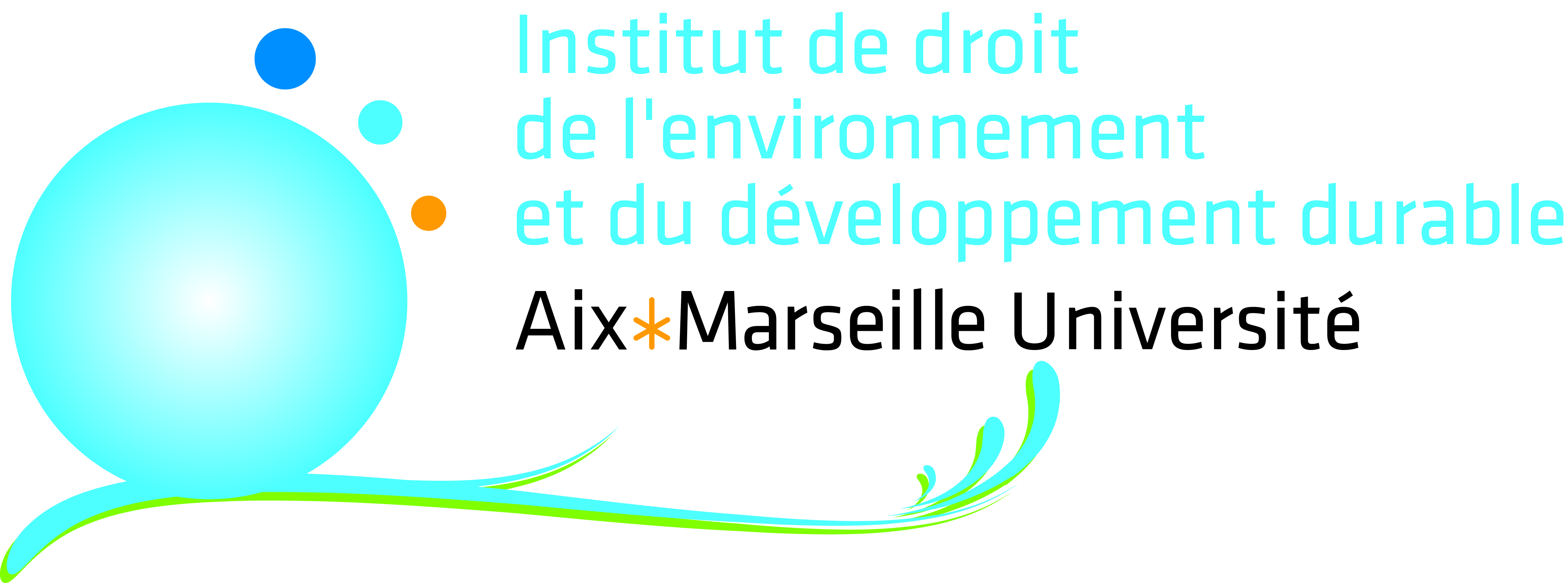 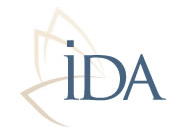 M.     Mme  Nom : 	Prénom : 	Date de naissance : 	Nationalité : 	Adresse : 	Téléphone : 	e-mail : 	Diplôme(s) précédemment obtenu(s) : 	Diplôme d’Etat envisagé pour l’année 2024-2025 : 	Autres indications que vous jugez utile de préciser (projet professionnel, par exemple) : 	La présente fiche et les pièces complémentaires doivent être adressées au secrétariat de l’Institut de Droit de l’Environnement et du Développement Durable (IDEDD) par voie électronique : fdsp-idedd-secretariat@univ-amu.fr  Renseignements : http://idedd-facdedroit.univ-amu.fr/Cases réservées à l’administration : Pièces à fournir : Lettre de motivation + CV + Photo d’identité + Relevé de notes Avis favorableAvis défavorable